horaires LundiLundiMardiMardiJeudiJeudiVendrediVendredihoraires GSCPGSCPGSCPGSCP8h45-9h00 : Accueil : activités libres                      Rituels : date, présence/absence, cantine, vocabulaire(mot jour) : Accueil : activités libres                      Rituels : date, présence/absence, cantine, vocabulaire(mot jour) : Accueil : activités libres                      Rituels : date, présence/absence, cantine, vocabulaire(mot jour) : Accueil : activités libres                      Rituels : date, présence/absence, cantine, vocabulaire(mot jour) : Accueil : activités libres                      Rituels : date, présence/absence, cantine, vocabulaire(mot jour) : Accueil : activités libres                      Rituels : date, présence/absence, cantine, vocabulaire(mot jour) : Accueil : activités libres                      Rituels : date, présence/absence, cantine, vocabulaire(mot jour) : Accueil : activités libres                      Rituels : date, présence/absence, cantine, vocabulaire(mot jour)9h00-9h15GOUTER INDIVIDUEL / JEUX LIBRESGOUTER INDIVIDUEL / JEUX LIBRESGOUTER INDIVIDUEL / JEUX LIBRESGOUTER INDIVIDUEL / JEUX LIBRESGOUTER INDIVIDUEL / JEUX LIBRESGOUTER INDIVIDUEL / JEUX LIBRESGOUTER INDIVIDUEL / JEUX LIBRESGOUTER INDIVIDUEL / JEUX LIBRES9h15-9h50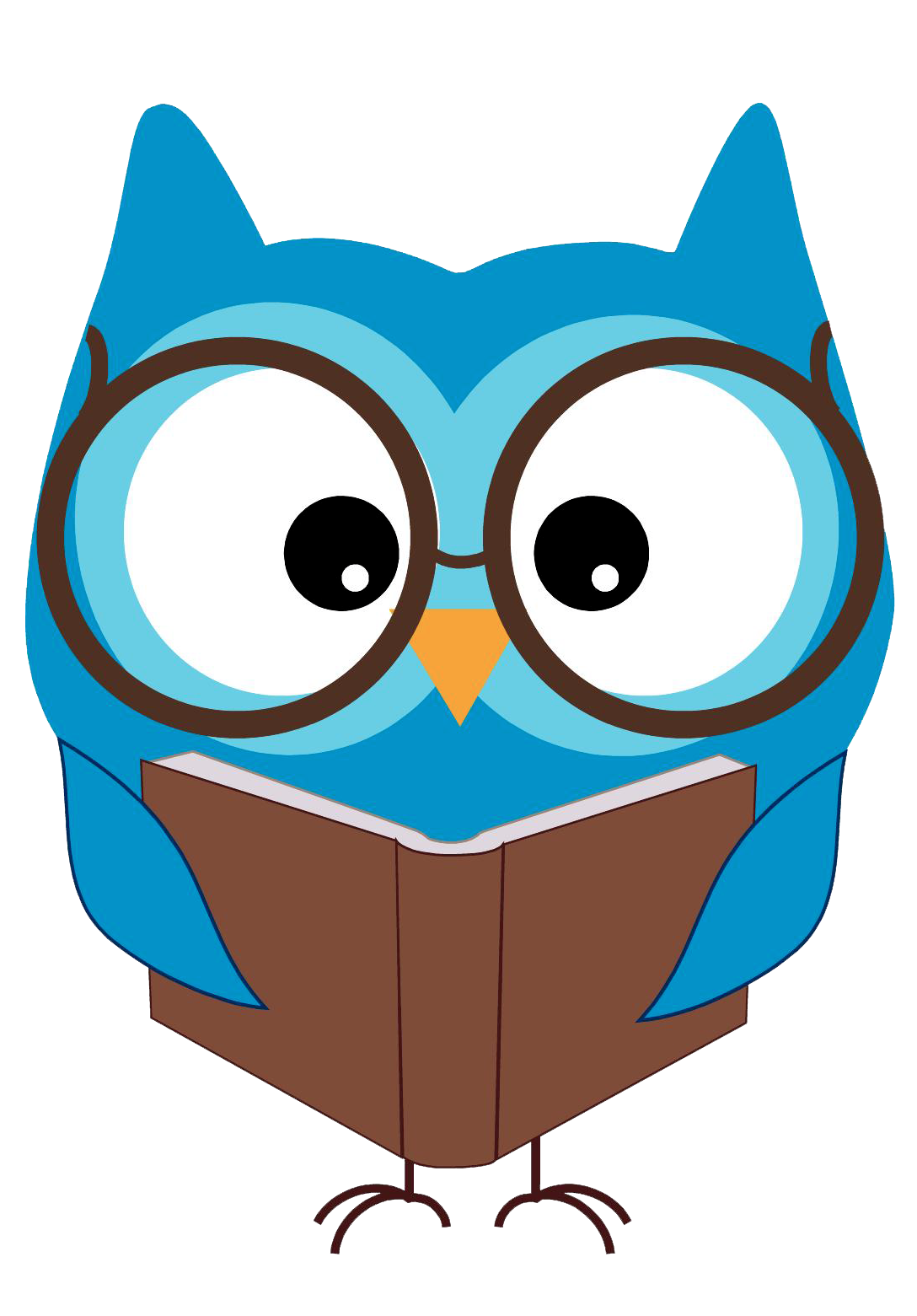 Mobiliser lelangage 2 ateliers Asem et MLecture application En autonomie (fichier)Mobiliser lelangage 2 ateliers Asem et MLecture application 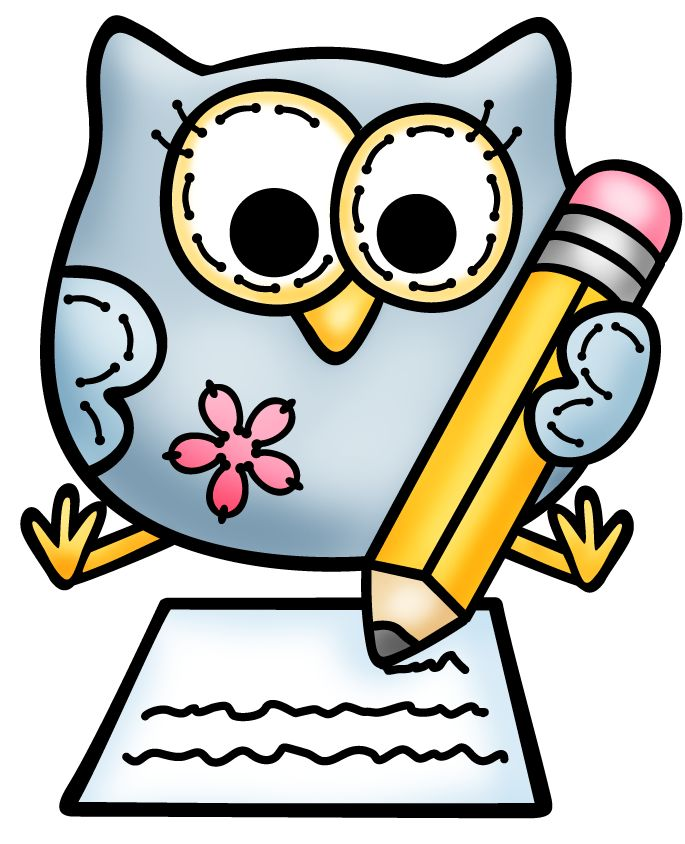 Mobiliser lelangage Lecture applicationMobiliser lelangage Lecture application9h50-10h30Mobiliser lelangage application FRANÇAIS Lecture apprentissage Mobiliser lelangage applicationLecture apprentissageMobiliser lelangage FRANCAISLecture apprentissageMobiliser lelangage Lecture apprentissage10h30/10H45/11H RECREATION CPGS RECREATION CPGS RECREATION CPGS RECREATION CPGS RECREATION CPGS RECREATION CPGS RECREATION CPGS RECREATION CPGS10h45            11H-11h30Cahier d’activités Mathématiques apprentissage Cahier d’activités MATHS apprentissageCahier d’activités MATHSapprentissageCahier d’activités MATHS apprentissageConstruire les 1ers outilsNumération/ Formes/grandeursMathématiques application (fichier)Construire les 1ers outilsNumération/ Formes/grandeursMathématiques application (fichier)Construire les 1ers outilsNumération/ Formes/grandeursMathématiques application (fichier)Construire les 1ers outilsNumération/ Formes/grandeursMathématiques application (fichier)DEJEUNER DEJEUNER DEJEUNER DEJEUNER DEJEUNER DEJEUNER DEJEUNER DEJEUNER 12h10-13h30DEJEUNER DEJEUNER DEJEUNER DEJEUNER DEJEUNER DEJEUNER DEJEUNER DEJEUNER 13h30-13h45Lecture offerteLecture offerteLecture offerteLecture offerteLecture offerteLecture offerteLecture offerteLecture offerte13h45 14h15Temps de repos , temps calme ou jeux libres Questionner  monde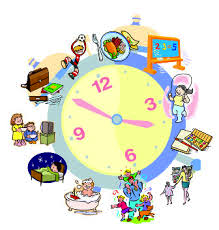 Temps de repos , temps calme ou jeux libresEveil à la foi  Temps de repos  Questionner le monde 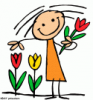 Temps de repos  Initiation à l’anglais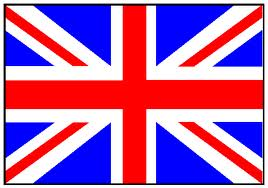 Temps de repos , temps calme ou jeux libres Questionner  mondeTemps de repos , temps calme ou jeux libresEveil à la foi  Temps de repos  Questionner le monde Temps de repos  Initiation à l’anglais14h15- 14h45Ateliers Graphisme motricité fine Ecriture Graphisme Ateliers lecture Graphisme Ecriture Graphisme Ateliers lecture 14h45h 15h0015h15RECREATIONRECREATIONRECREATIONRECREATIONRECREATIONRECREATIONRECREATIONRECREATION15h00 15h15Préparation des devoirs, du cartable Préparation des devoirs, du cartable Préparation des devoirs, du cartable Préparation des devoirs, du cartable Préparation des devoirs, du cartable Préparation des devoirs, du cartable Préparation des devoirs, du cartable Préparation des devoirs, du cartable 15h30-16h00Education physique et sportive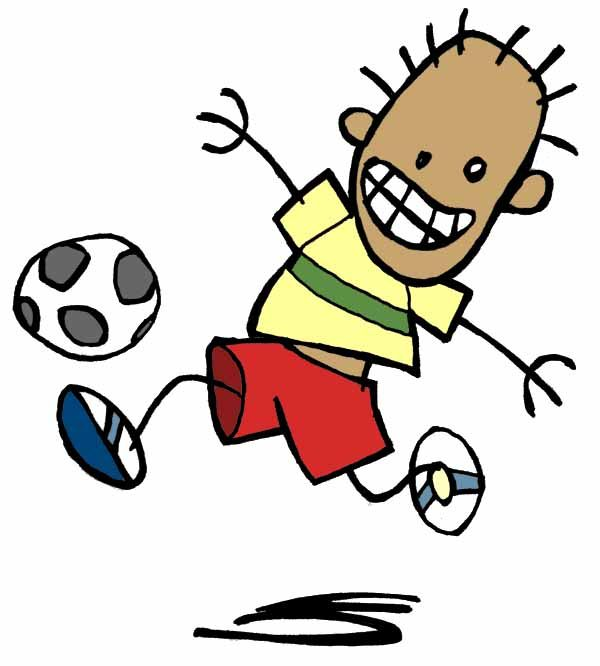 Education physique et sportiveBibliothèque ou ECM enseignement moral et civique Bibliothèque ou ECM enseignement moral et civique Enseignements  artistiques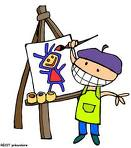 Enseignements  artistiquesEducation physique et sportiveEducation physique et sportive16h00 16h20Education musicale, Poésies, chantsEducation musicale, Poésies, chantsEducation musicale, Poésies, chantsEducation musicale, Poésies, chantsEducation musicale, Poésies, chantsEducation musicale, Poésies, chantsEducation musicale, Poésies, chantsEducation musicale, Poésies, chants